Руководство ККЦМП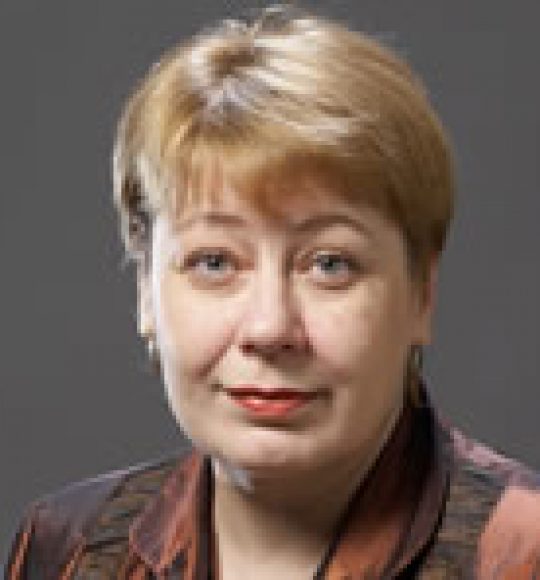 КУТУМОВАОЛЬГА ЮРЬЕВНАГлавный врач Красноярского краевого Центра медицинской профилактики, врач-организатор высшей квалификационной категории, кандидат медицинских наук, доцент.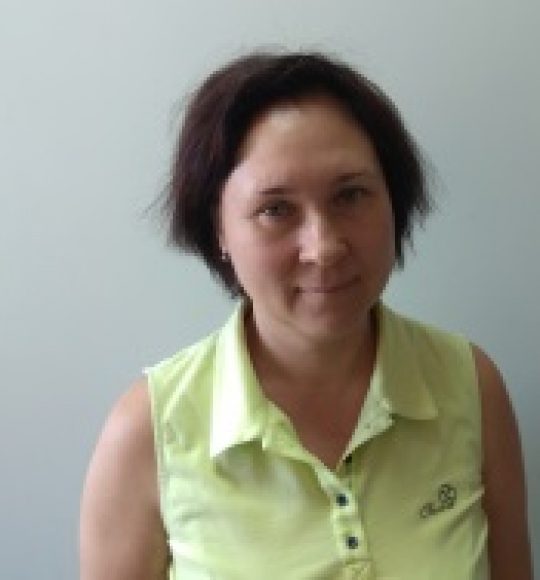 ЯГОНСКАЯМАРИНА ПЕТРОВНАЯгонская Марина Петровна
Главный бухгалтер Красноярского краевого Центра медицинской профилактики.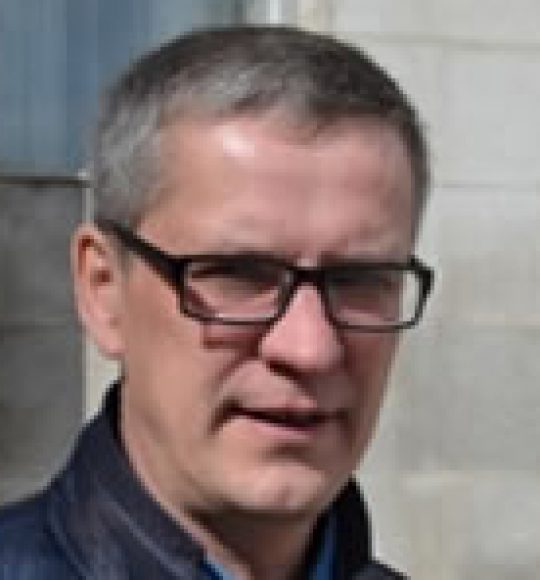 СИДОРЕНКОВИГОРЬ ЕВГЕНЬЕВИЧЗаведующий консультативно-диагностическим отделением (Центр здоровья)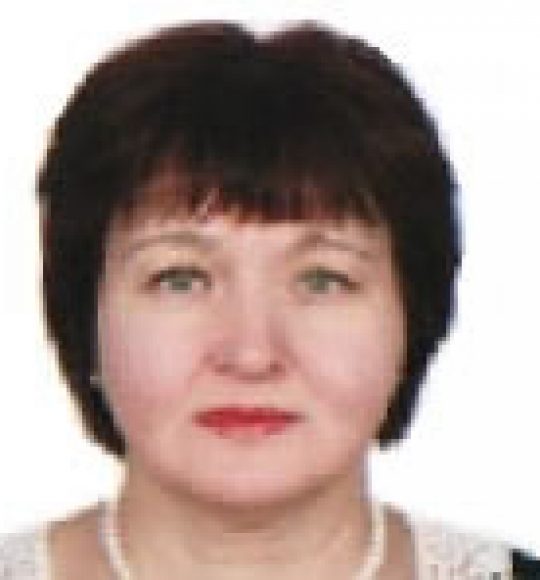 ДЕМКОЕЛЕНА АНАТОЛЬЕВНАЗаведующая отделом организации и проведения мероприятий в области гигиенического обучения и воспитания, к.м.н.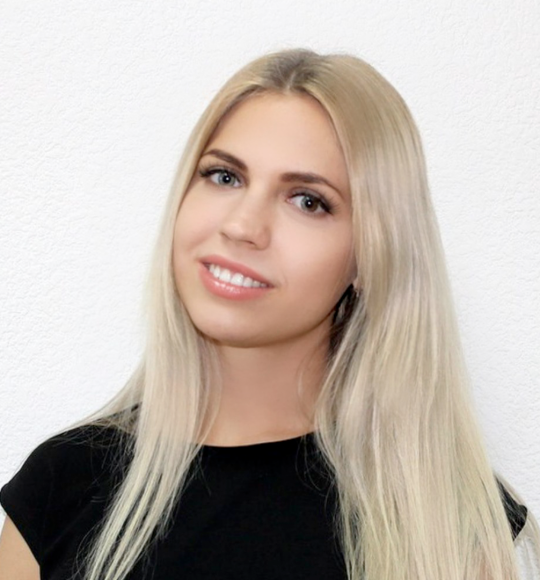 ПУХОВАЭЛЬВИРА ПЕТРОВНАЗаведующая отделом мониторинга здоровья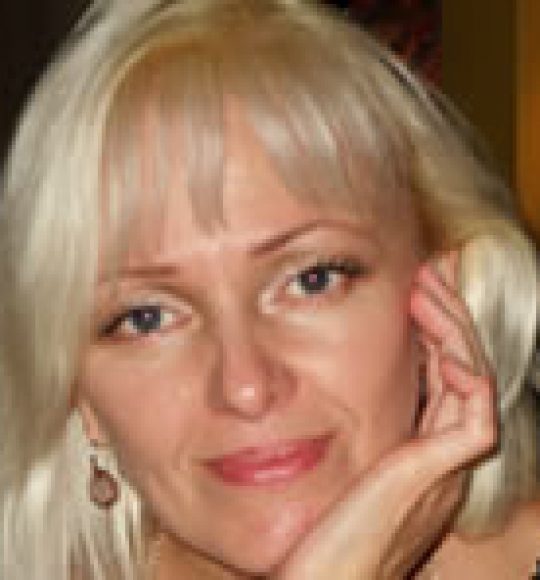 ПЕТУХОВАСВЕТЛАНА ГЕННАДЬЕВНАЗаведующая отделом подготовки и тиражирования медицинских информационных материалов.